Obec Kopřivná, Kopřivná 115, 788 33 HanušoviceŽÁDOSTo vrácení přeplatku na místním poplatku ze psů za provoz systému shromažďování, sběru, přepravy, třídění, využívání a odstraňování komunálních odpadů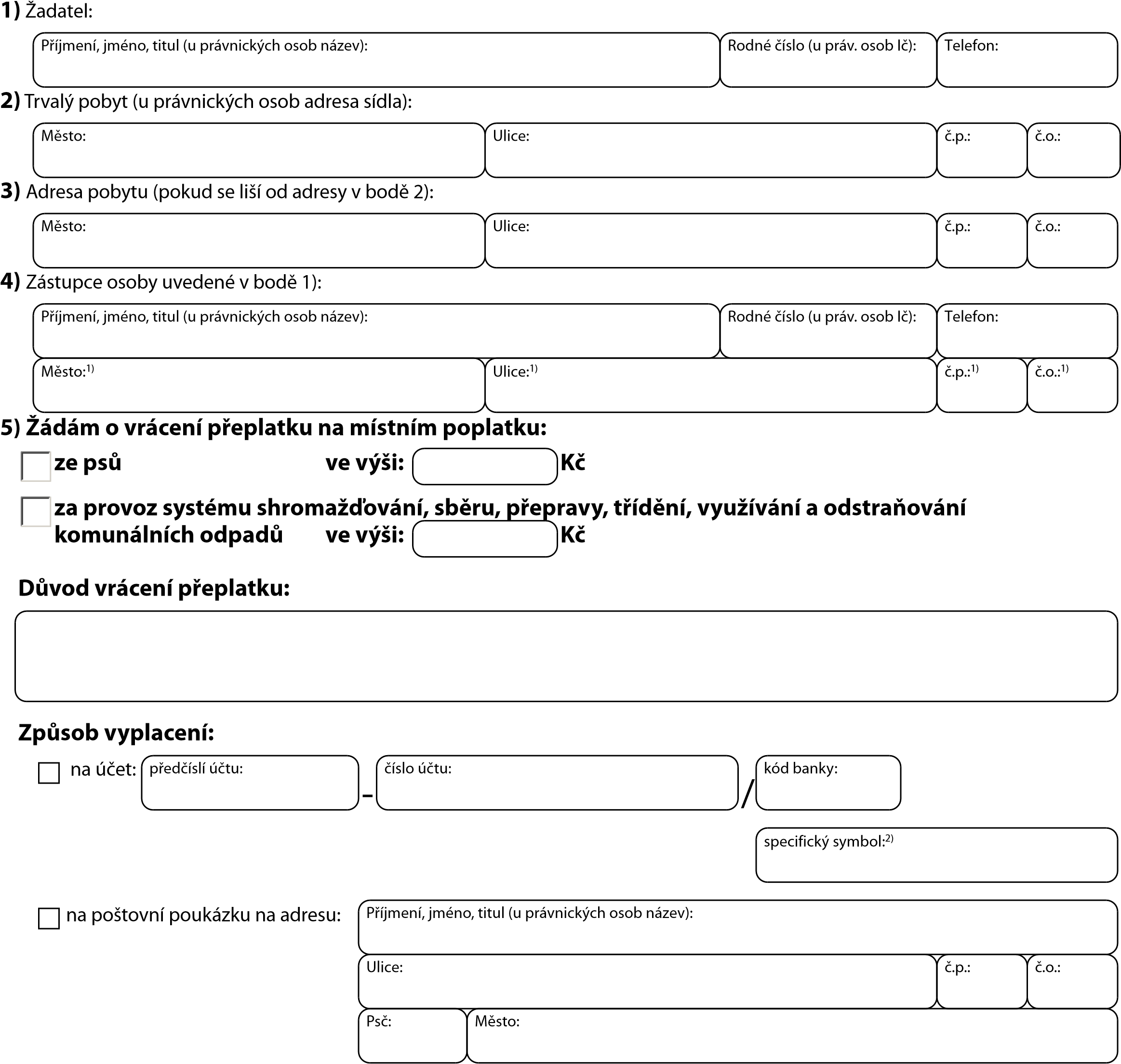 Prohlašuji, že formulář jsem převzal(a) z oficiálních webových stránek obce Kopřivná, nezměnil(a) jsem na něm žádné pevné texty, pouze jsem pravdivě vyplnil(a) kolonky určené k vyplňování.V Kopřivné dne nevyplňujte, pokud je shodná adresa uvedena v bodě 2Pokyny k vyplnění tiskopisuTrvalý pobyt je adresa ohlášená v evidenci obyvatel.Adresa pobytu je adresa, kde osoba skutečně pobývá. V případě vyplnění je na tuto adresu doručována korespondence.Zástupce poplatníka je osoba, která jménem poplatníka, jenž nemá způsobilost k právním úkonům nebo má tuto způsobilost omezenou, jedná se správcem poplatku v daňovém (poplatkovém) řízení. Nezletilé děti mají zpravidla dva zákonné zástupce, kterými jsou oba rodiče (matka a otec). Pokud poplatník nemá zákonného zástupce, ale jinou osobu, je nutno tuto osobu uvést. Zástupcem osob zbavených způsobilosti k právním úkonům je opatrovník stanovený soudem. Zastupování ustaveným zástupcem musí být správci daně doloženo příslušným pravomocným rozhodnutím.